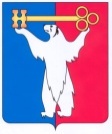 АДМИНИСТРАЦИЯ ГОРОДА НОРИЛЬСКАКРАСНОЯРСКОГО КРАЯПОСТАНОВЛЕНИЕО внесении изменений в постановление Администрации города Норильска от 08.12.2009 № 517Руководствуясь решением Норильского городского Совета депутатов от 21.09.2010 № 28-676 «Об установлении дополнительных мер социальной поддержки и социальной помощи для отдельных категорий граждан, предоставляемых за счет средств бюджета муниципального образования город Норильск», в целях урегулирования отдельных вопросов, связанных с организацией отдыха и оздоровления детей, зарегистрированных на территории муниципального образования город Норильск, ПОСТАНОВЛЯЮ:1.	Внести в Порядок организации оздоровительного отдыха детей и молодежи в оздоровительных организациях (учреждениях) за пределами муниципального образования город Норильск, утвержденный постановлением Администрации города Норильска от 08.12.2009 № 517 (далее - Порядок), следующие изменения:1.1.	В подпункте «е» пункта 2.2, в абзаце третьем подпункта «к» пункта 2.2, в пункте 2.9 Порядка слова «по месту жительства» заменить словами «по месту пребывания».1.2.	Дополнить Порядок пунктами 2.12 – 2.14 следующего содержания:«2.12. Комиссия привлекает педагогических работников образовательных учреждений и иных работников (воспитатель, старший воспитатель) к работе в оздоровительных организациях (учреждениях) за пределами муниципального образования город Норильск.2.13.	Отбор и утверждение педагогических работников образовательных учреждений и иных работников (воспитатель, старший воспитатель) к работе в оздоровительных организациях (учреждениях) за пределами муниципального образования город Норильск, осуществляется Комиссией.2.14.	Гражданско-правовые договоры с педагогическими работниками образовательных учреждений и иными работниками (воспитатель, старший воспитатель) на выполнение работ (оказание услуг) в оздоровительных организациях (учреждениях) за пределами муниципального образования город Норильск заключаются Управлением социальной политики.».2. Директору муниципального казенного учреждения «Управление социальной политики» не позднее 14 дней с даты издания настоящего постановления Администрации города Норильска обеспечить внесение изменений в распоряжение Администрации города Норильска от 30.03.2021 № 1433 «О создании комиссии по распределению путевок на оздоровительный отдых в оздоровительных организациях (учреждениях) за пределами муниципального образования город Норильск лицам в возрасте от 7 до 18 лет включительно, имеющих инвалидность или 3, 4, 5 группы здоровья» с учетом настоящего постановления.3.	Опубликовать настоящее постановление в газете «Заполярная правда» и разместить его на официальном сайте муниципального образования город Норильск.4.	Настоящее постановление вступает в силу после его официального опубликования в газете «Заполярная правда».Глава города Норильска							                                     Д.В. Карасев12.05.2021г. Норильск№__201_________